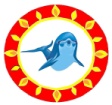 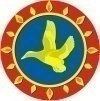 Психологический сектор «Доверие» МБУ «ЦССРМ «Гармония»«ТВОИ ПРАВА И ОБЯЗАННОСТИ»Какие права имеет ребенокв Российской Федерации?Ребенком в Российской Федерации признается лицо, не достигшее возраста 18 лет.Какие права имеет ребенок в соответствии с действующим законодательством?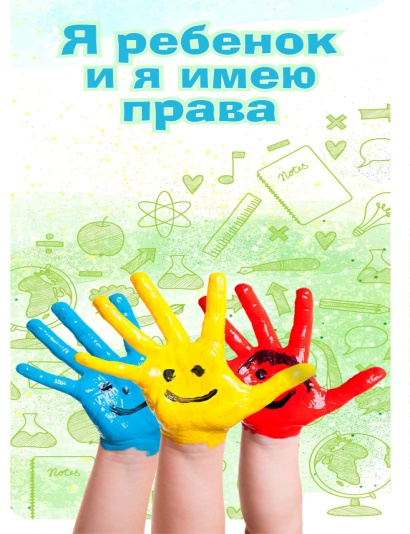 Право на жизнь,Право на имя и гражданство,Право на семью,Право на бесплатную медицинскую помощь,Право на отдых и досуг,Право на посещение школы,Право на равенство,Право на собственное мнение,Право на свободу выражения своих мыслей,Право на получение информации,Право на защиту от насилия и жестокости,Право на дополнительную помощь со стороны государства, если есть особые потребности (например, у детей с ограниченными возможностями),Право на защиту от информации, пропаганды и агитации, наносящих вред здоровью, нравственному и духовному развитию,дети, находящиеся в трудной жизненной ситуации, имеют  право на заботу и защиту со стороны государства.Права детей в Российской Федерации регулируются следующими законами: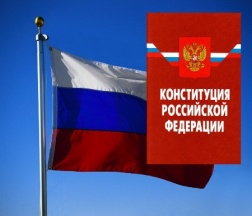 "Конвенция о правах ребенка" (одобрена Генеральной Ассамблеей ООН 20.11.1989, вступила в силу для СССР 15.09.1990);Конституция РФ; Семейный кодекс РФ;Федеральный закон от 24.07.1998 N 124-ФЗ "Об основных гарантиях прав ребенка в Российской Федерации";Федеральный закон от 21.11.2011 N 323-ФЗ "Об основах охраны здоровья граждан в Российской Федерации";Федеральный закон от 29.12.2012 N 273-ФЗ "Об образовании в Российской Федерации";Федеральный закон от 21.12.1996 N 159-ФЗ "О дополнительных гарантиях по социальной поддержке детей-сирот и детей, оставшихся без попечения родителей";Федеральный закон от 24.11.1995 N 181-ФЗ "О социальной защите инвалидов в Российской Федерации".По СК РФ права ребенка возникают с момента рождения. По достижении определенного возраста интересы и обязанности несовершеннолетнего гражданина будут увеличиваться.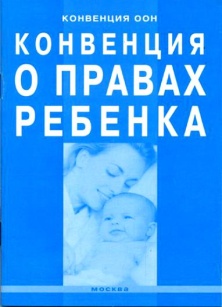 Какие обязанности имеет ребенок в Российской Федерации? 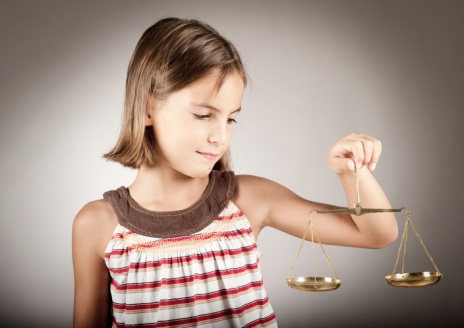 • слушаться родителей и лиц, их заменяющих, принимать их заботу и воспитание, за исключением случаев пренебрежительного, жестокого, грубого, унижающего человеческое достоинство обращения, оскорбления или эксплуатации;• соблюдать правила поведения, установленные в воспитательных и образовательных учреждениях, дома и в общественных местах.С 6 лет добавляются обязанности:• получить основное общее образование (9 классов);• соблюдать правила внутреннего распорядка учебного заведения, учебной дисциплины.Ответственность:• перед преподавателями, администрацией учебного заведения;• за совершение общественно опасных действий, бродяжничества, уклонение от учебы, пьянства,  вплоть до  направления комиссией по делам несовершеннолетних в специальные учебно-воспитательные учреждения.С 8 лет добавляются обязанности:соблюдать устав школы, правила детского общественного объединения.Ответственность:перед детским общественным объединением и его участниками.С 11 лет несовершеннолетний может быть помещен в специальное воспитательное учреждение для детей и подростков (спецшкола, специнтернат и т.д.) в случае совершения общественно опасных действий или злостного и систематического нарушения правил общественного поведения.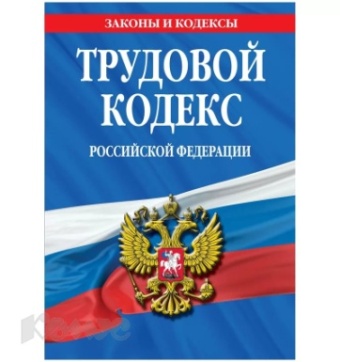 С 14 лет добавляются обязанности:• выполнять трудовые поручения в соответствии с условиями контракта, правилами трудового распорядка и трудовым законодательством.Ответственность:• исключение из школы за совершение правонарушений, в том числе за грубые и неоднократные нарушения устава школы;• самостоятельная имущественная ответственность по заключенным сделкам;• возмещение причиненного вреда;• ответственность за нарушение трудовой дисциплины;• уголовная ответственность за отдельные виды преступлений (убийство, умышленное причинение тяжкого и средней тяжести вреда здоровью, изнасилование, кража, грабеж, разбой, вымогательство, неправомерное завладение транспортным средством, заведомо ложное сообщение об акте терроризма, вандализм, приведение в  негодность транспортных средств или путей сообщения и др.).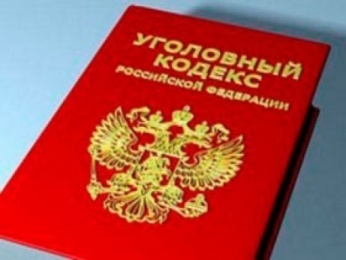  С 16 лет ответственность:• за административные правонарушения в порядке, установленном законодательством РФ;• за совершение всех видов преступлений. С 17 лет добавляется обязанность:• для ребенка мужского пола - встать на воинский учет (пройти комиссию и получить приписное свидетельство). В 18 лет человек становится полностью дееспособным, т.е. может иметь и приобретать своими действиями все права и обязанности, а также нести за свои действия полную ответственность. Помни! Незнание законов не освобождает от ответственности даже неосведомленных во многом малолетних граждан.